Валерій Шевчук. Роман-балада «Дім на горі»Валерій Олександрович Шевчук народився 20 серпня 1939 року в Житомирі в сім'ї шевця. Закінчивши середню школу, вступив на історико-філософський факультет Київського університету. Здобувши вищу освіту, працював журналістом у житомирській газеті «Молода гвардія».  Відбув строкову службу в армії. Після демобілізації 1965 року працював у методичному відділі музеєзнавства при історичному музеї Києво-Печерської лаври.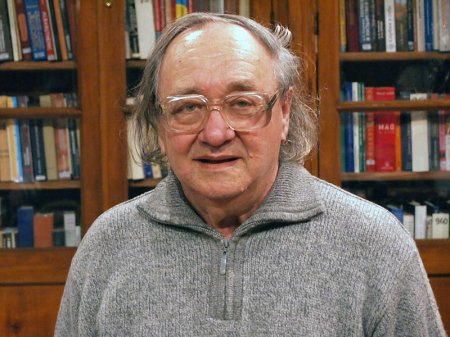 Перші твори Шевчук опублікував на сторінках літературної періодики ще в студентські роки. У другій половині 60-х років його прозові твори почали виходити окремими виданнями: «Серед тижня» (1967), «Середохрестя» (1966), «Набережна 12» (1968). Автор цих творів зазнав гострої критики і майже на десять років мусив писати "в шухляду". Почасти це зумовило зосередження на науковій діяльності: письменник підготував і видав низку творів давньої літератури в перекладах сучасною українською мовою, серед них спадщина І. Вишенського, Г. Сковороди.На початку 80-х років побачила світ нова проза Шевчука: «На полі смиренному» (1982), «Дім на горі» (1982), «Три листки за вікном» (1986) та ін. Цими творами письменник завоював широке читацьке визнання. За роман «Три листки за вікном» він був удостоєний Державної премії України ім. Т. Г. Шевченка.Наприкінці 90-х — у 2000-х роках вийшли книжні письменника «Жінка змія» (19У8), «Юнаки з вогненної печі» (1999), «Біг плоті» (1999), «Срібне молоко» (2002). «Тіні зникомі. Сімейна хроніка» (2002), «Темна музика сосон» (2003), «Компанія з пивниці біля Чуднівського мосту» (2006) та н. «Дім на горі»«Історія і сучасність,— стверджує В. Шевчук,— неподільні. І не тільки тому, що все виростає з минулого. Змінюються соціальні обставини, і людина стає в них іншою. Але, як і багато років тому, сьогодні хвилюють її одвічні проблеми — пошуки істини, шляхів людського самоствердження. Духовний світ людини, її вчинки, жага пізнання врешті стають частиною, з якої складається картина життя, його руху вперед».Світова література активно зверталася до народного міфологічно-фольклорного мислення, яке є основою народної творчості. Сучасних художників хвилюють такі проблеми, як смисл людського життя, совість, як міра людяності, внутрішні принципи й першопричини людських вчинків.Роман-балада «Дім на горі» — це прагнення розкрити людину через психо-інтуїтивне пізнання її долі, коли вона творилася не лише за логікою національної доцільності, а слідувала передусім за почуттями. Цікавою є історія написання. Ось як розповідає про це сам В. Шевчук: «Книжку «Дім на горі» я писав мовби з кінця, тобто з другої її фольклорно-фантастичної частини «Голос трави». Писалася вона поволі: спершу одне оповідання, котре я відкладав убік — хай вилежиться, тоді друге й так далі. Мав щастя, що мене ціле десятиліття не друкували, отож міг собі дозволити таку розкіш — не поспішати. А коли згодом переглянув усі ті оповідання, побачив, що вони утворюють певну цілість. І от вона собі лежала, я відчув, що чогось їй бракує. І дописав тоді першу частину — роман-преамбулу, що, власне, дав назву цілій книжці — «Дім на горі». Тим самим у творі розлилась часова перспектива, увиразнились елементи притчі, що промовляє до нас не якимись силогізмами моральних повчань, а художніми образами, котрі не потребують логічних коментарів». (Сучасність. — 1992.— № 3.— С. 55)Рік написання: 1966—1980 р.Рік видання: 1983 р.Рід: ліро-епічний твір із фольклорно-фантастичним елементом.Жанр: роман-балада.Балада — це невеликий віршований ліро-епічний твір казково-фантастичного, легендарно-історичного чи героїчного змісту. Отже, Валерій шевчук модернізував літературний термін, перевів з одного жанру в інший. Логіка такого перенесення цілком зрозуміла, виправдана, бо перед нами справді ліро-епічний твір із фольклорно-фантастичним елементом. Роман-балада «Дім на горі» написано під впливом та на основі народнопоетичних традицій. Герой естетики бароко загадковий, дивакуватий. Він любить усе земне і звичайне, невибагливе, але тягнеться до вічного і високого, навіть, недосяжного. Роман-балада — це жанровий рiзновид роману, який мiстить ознаки балади (зокрема, домiнування мотиву кохання жiнки з демонiчним єством у чоловiчiй подобi тощо).Тематичний різновид жанру: психологічне оповідання.Напрям: постмодернізм.Течія: «химерна проза», або магічний реалізм.У романі ми знайдемо елементи естетики бароко й романтизму, образи-символи, сторінки, писані реалістично та імпресіоністично.«Дім на горі» поєднав прикмети новелістичного, готичного, філософського романів, а також роману-виховання. «Дім на горі» — приклад магічного реалізму. Магічний реалізм характеризується поєднанням реального і фантастичного начал, звичайного і міфологічного, побутового і трансцендентного (потойбічного, недоступного для людського пізнання), картин реального та ірреального світів.Символічність назви. Дім на горі — символ Парнасу з його жіночим населенням (музи); дім на горі живе водночас реальним життям свого часу і мусить поборювати житейські клопоти, яких не оббігти.Тема: «Дім на горі» — твір про любов. Любов у широкому розумінні: як складне і високе почуття, що містить у собі кохання, поняття рідної землі, дому, що символічно уособлює спокій, рівновагу духу вміння бути небайдужим, намагання освітити своє видноколо святим і високим вогнем творчого осяяння, — той стан, що його однаково переживають козопас Іван та його внук.Ідея: у романі В. Шевчук стверджує ідею єдності усього живого, сущого на землі, яке передбачає необхідність для кожного нового покоління виборювати свій досвід пізнання себе і світу й так перевіряти досвід поколінь минулих задля майбутнього.Проблематика: сутнiсть добра i зла; протиборство між світлом і тінню;
вiдповiдальнiсть кожного за свої вчинки на цiй землi; пошук сенсу свого буття, самого себе; прагнення розібратися в довколишньому світі; душевна роздвоєність людини; відповідальність кожного за свої вчинки; прагнення внутрішньої чистоти, гармонії.Образи-символи: Дім нагорі – фортеця нашої духовності. Підніжжя гори – поле боротьби добра і зла,світла і темряви. Дім на горі — символ Парнасу з його жіночим населенням (музи); дім на горі живе водночас реальним життям свого часу і мусить поборювати житейські клопоти, яких не оббігти.Цікаво, що символіка тісно пов’язана із суто бароковими мотивами, які пронизують твір. Наприклад, мотив небесної дороги. Автор пояснює його як «символ життєвого шляху», Йдучи по якому, «кожна людина відчуває потребу ступити не лише на житейську дорогу, а й на ту, що провадить до вічності». Піднімаючись крутою стежкою до будинку, що височів на горі, недавній фронтовик Володимир навіть не підозрював, що від того життя його круто зміниться, там він знайде спокій і душевну гармонію — він підсвідомо змушував себе підніматися вгору. Отже, у новелах роману сконденсовані релігійні уявлення народу, елементи язичества, пантеїстичного ставлення до природи і елементи східнослов’янського фольклору, сюжети й образи із етнографії, слов’янства, реальні події національної історії, біблійські сюжети та образи.Система образів. Усі герої роману живуть ніби у двох вимірах — у дійсному та уявному, вигаданому. Ці світи сходяться, співіснують, проте через це долі героїв не змінюються. На перший погляд може здатися, що В. Шевчук вводить нас у світ містичного, ірреального.Чоловіче начало: Іван Шевчук — *син Галиної прабаби; *колишній урядовець, у якого ненароком з’явилася здатність до ясновидіння; *уміння проникати в глибину явищ вигнало його з бюро в природу, спонукало читати Сковороду й тримати журнал своїх спостережень; *козопас; *Іван не залишається жити на горі, його вабить світ, бо без з’єднання із світом людей творчість неможлива; *вивчити науку про навколишній світ, залишити її людям у спадок — так розуміє свою життєву місію козопас; *безмежно чутливий, він і на відстані відчуває сльози і горе близьких собі і чужих, з пильною увагою розглядає "долоню своєї вулиці" — отой світ людей, адже й сам він частина його плоті і його любові.Хлопець: *онук Івана; *носій творчого начала; *народився від сірого птаха-джигуна,тому Хлопець прагнув літати, багато років був «птахом перелітним», непосидючим і загадковим; «блудний син»; *дід його, козопас Іван, передав хлопцеві 5 списаних зошитів, які той «приладить до літературного вжитку»; *спрагло вчитувався у фантастичні історії з дідових зшитків, причащався до казки, бо "казка – це те, чого ми хочемо. Це своєрідні символи наших бажань«; *любить усе земне і звичайне, невибагливе, але тягнеться до вічного і високого, навіть, недосяжного; *оселяється у дідовому домі, з дружиною кохається на тій же галявині, повній квітів та бджіл, де свого часу побував з Марією Іван.Жіноче начало: Галя — *другий центральний персонаж повісті, одна з властительок дому; *об’єднує всіх — бабуню, Володимира, сина свого і дочку; *вчителька початкових класів місцевої школи; *багато читає, мудріє з літами; *мрійниця, молодої ще жінки з неприспаними пристрастями; *перше кохання - сірий птах-джигун , від якого народила сина; *дружина директора школи Володимира, має дочку Оксану.Галина баба — третій головний персонаж роману, вона належить до твердих жінок, житейські мудра. Стара воює за лад і спокій в домі, прагне утримати Галю й захистити її. В Оксані, її правнучці, творче начало начебто відсутнє. «Алло, Оксано,— спитав якось у сестри хлопець,— скажи, ти прочитала книжки з нашої бібліотеки?» — «Я? — повернулася Оксана.— До вашого відома я взагалі не читаю книжок! А що ж ти читаєш? — Я?.. Я не читаю,— сказала вона, гордо зносячи підборіддя,— я живу!».Реальні та алегорично-символічні образи твору В. Шевчука Фольклорна основа твору: Всі оповідання мають фольклорно-міфологічну основу й відтворюють химерне переплетення реального та міфологічного у свідомості людини, яка ще зберегла риси первісного мислення. Фольклорна основа у творі настільки активна, що постає як своєрідний кодекс уявлень про людину, природу і світ. У циклі «Голос трави» представлено широкий спектр міфологічних образів: домовик, чорт, лісовик, відьма, потерчата, перелесник, чаклунка, причому кожен з них майстерно інтерпретовано й органічно вплетено у канву твору, а також наповнено їх сучасним змістом.Міфологічні образи є невід’ємною часткою того світу, який оточує людину, спонукає її до протистояння, боротьби. Автор художньо досліджує сутність добра і зла («Відьма», «Чорна кума»). В оповіданні «Панна сотниківна» він тривожиться душевною роздвоєністю людини (ця проблема хвилювала й давнє українське бароко). Він навіть показує, як ця роздвоєність може погубити («Перелесник»). Особливу увагу звертає на відповідальність кожного за свої вчинки на цій землі («Свічення»). Усі герої В. Шевчука свідомо чи підсвідомо прагнуть внутрішньої чистоти, гармонії («Швець»). Фольклорна основа твору. Образи демонологічних істот: Перша частина роману: Пришельці, які «з’являються бозна-звідки» перед жінками Дому, подані в романі як демонологічні істоти. Вони сірим птахом спускаються з неба, перетворюються на чоловіків і намагаються спокусити юних мешканок Дому. Якщо зваблення вдається — народжуються дивні хлопчики, «доля яких майже завжди була сумна». Ці хлопчики мають демонологічні властивості.Друга частина роману: У новелі «Дорога» розповідається про домовика-невдаху з комплексом «білої ворони». Фактично, він є псевдодомовиком, бо його тягне не до хатнього життя, а до мандрів. Образ юного чорта з новели «Панна сотниківна» теж не відповідає фольклорно-фантастичному стереотипу: закохавшись в панночку, він прагне взаємності без кривди. «Я не хочу її дурити», — каже він своєму дідусеві. Через це чорт має загинути, бо не здатен виконувати своїх обов'язків — шкодити людям. Демонологічні образи другої частини роману-балади представлені конкретніше (новела «Відьма»).Сюжетно-композиційна структура. Композиція роману має кілька сюжетних центрів, від яких автор вільно повертається в минуле, у сни, спогади, які супроводжуються емоційно піднесеною мовою.Роман-балада «Дім на горі» складається з двох частин. У першій ("Дім на горі. Повість-преамбула") розповідається про життя чотирьох поколінь, які живуть у домі на горі з 1911 по 1963 pp., але у долі кожного чомусь уперто простежується низка загадкових і дивовижних послідовностей. Друга частина роману, що має назву «Голос трави», складається з 13 новел, які об'єднуються підзаголовком «Оповідання, написані козопасом Іваном Шевчуком і приладжені до літературного вжитку його правнуком у перших». Усі 13 новел роману мають яскраво виражений притчевий характер. Як відомо, притча, як різновид оповідання, містить в іноказальній, алегоричній формі повчання. Але у цьому жанрі воно більше значиме, ніж просто в оповіданні притча ілюструє важливу ідею, торкаючись проблем моралі, загальнолюдських законів. Притча є одним із засобів вираження морально-філософських міркувань автора і почасти використовується з метою прямої настанови читачу у питаннях людської і суспільної поведінки.Кожна його притча – певний погляд на світ, намагання і прагнення його зрозуміти, побачити і полюбити. Митець мислить мистецькими образними блоками:страх перед світом, душевна роздвоєність можуть призвести до загибелі («Панна сотниківна»);справжня любов не може живитися облудою – це також початок загибелі ("Перелесник"); заради спасіння людини можна пожертвувати життям («Джума»);гніт і насилля над людиною приведе її до повстання («Самсон»");не шукай видимої вигоди, а "чистий серцем будь і не губи душі" («Чорна кума»).Художні засоби виразності: епітети, метафора, символ, порівняння, алегорія, риторичні фігури тощо.Реальні образиАлегорично-символічніЗначенняВолодимир
Галина Іванівна
Іван Шевчук — козопас
Оксана, його дружина
Олександра Опанасівна, її діти
Хлопець — син Галинидім на горіфортеця, храм душіВолодимир
Галина Іванівна
Іван Шевчук — козопас
Оксана, його дружина
Олександра Опанасівна, її діти
Хлопець — син Галини«сірий птах»диявольська сила, звабникВолодимир
Галина Іванівна
Іван Шевчук — козопас
Оксана, його дружина
Олександра Опанасівна, її діти
Хлопець — син Галинидорогажиттєвий шлях, шлях до серцяВолодимир
Галина Іванівна
Іван Шевчук — козопас
Оксана, його дружина
Олександра Опанасівна, її діти
Хлопець — син ГалиниХлопецьчоловіче першоджерелоВолодимир
Галина Іванівна
Іван Шевчук — козопас
Оксана, його дружина
Олександра Опанасівна, її діти
Хлопець — син ГалиниДівчинажіноче першоджерело